FOTO DOKUMENTASI KEGIATAN PEMBELAJARAN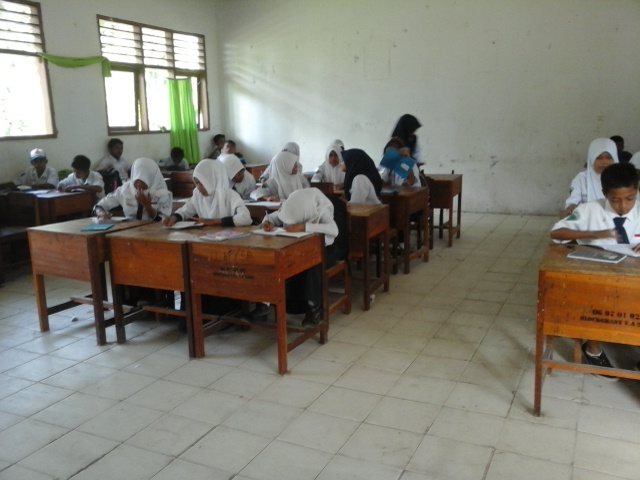 Keterangan: Persiapan kelas sebelum memulai proses pembelajaran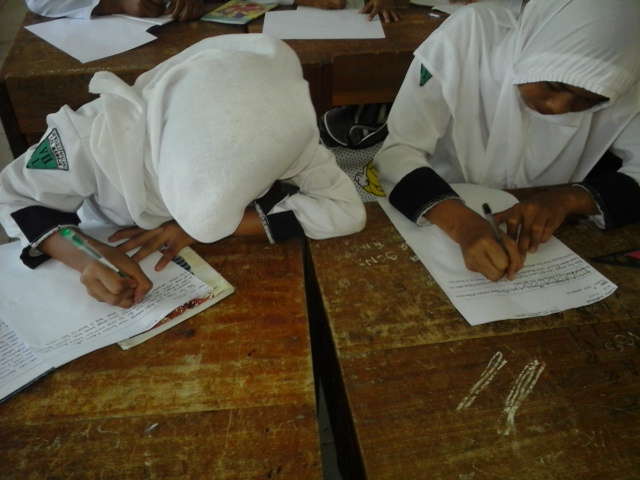 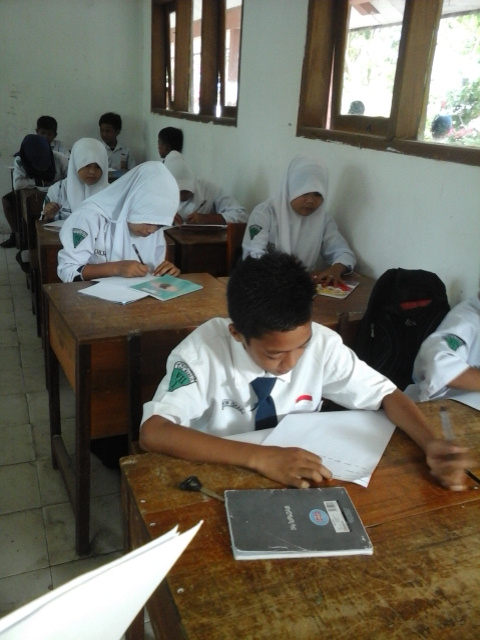 Keterangan : Aktifitas siswa mengerjakan soal pretest yang telah dibagikan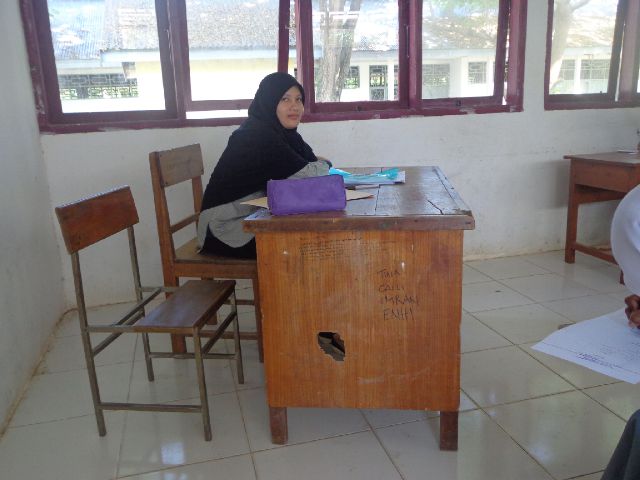 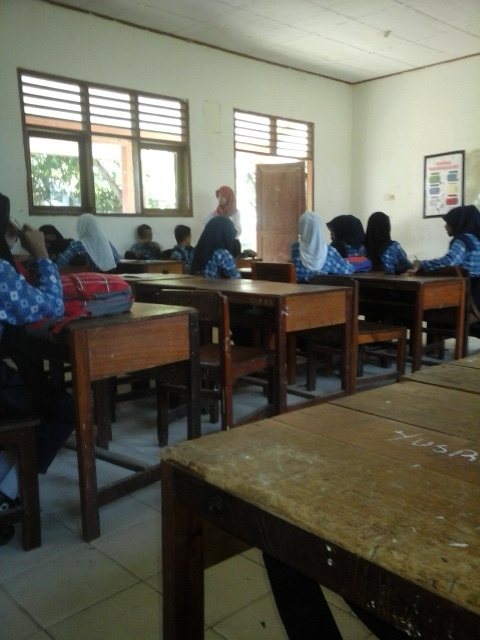 Keterangan : Guru menjelaskan materi yang akan dipelajari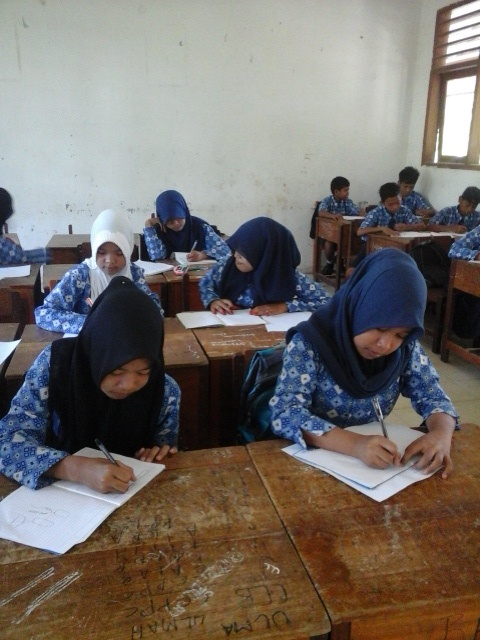 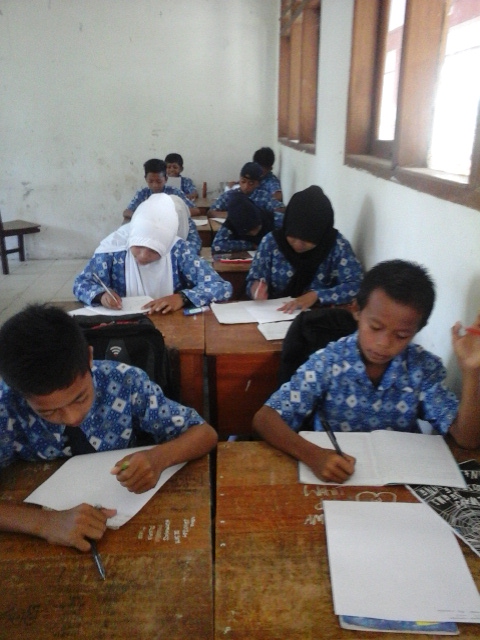 Keterangan : Siswa dan teman sebangkunya belajar bersama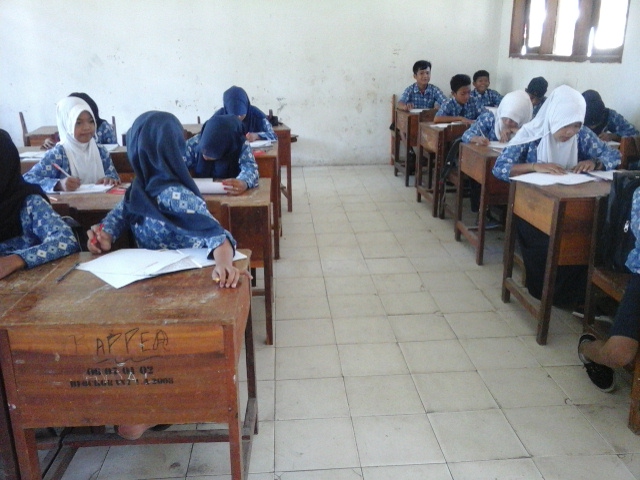 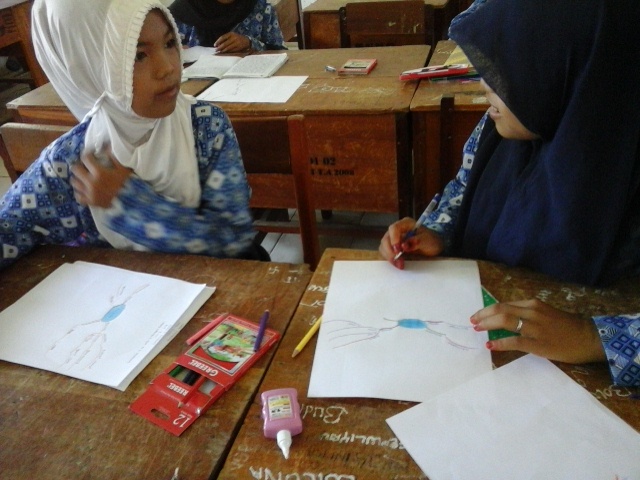 Keterangan : Siswa bertanya kepada temannya tentang materi yang belum dipahami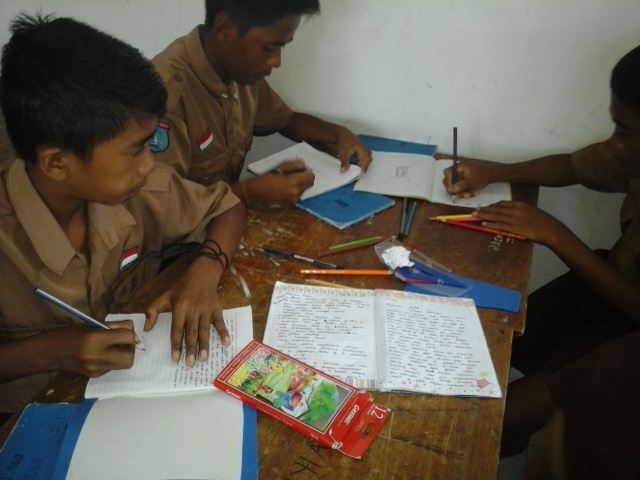 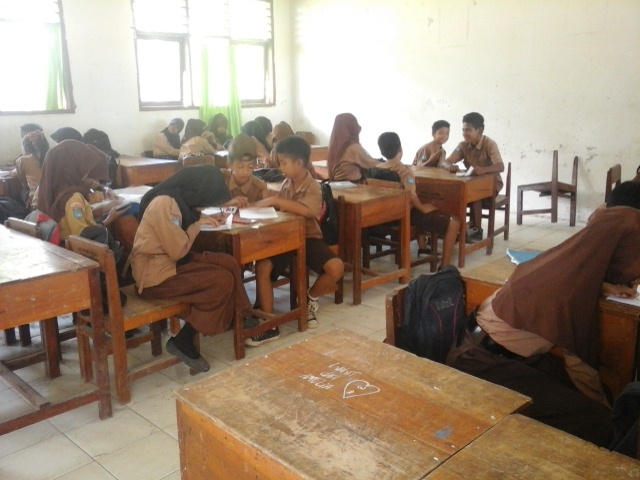 Keterangan: Siswa melakukan diskusi kelompok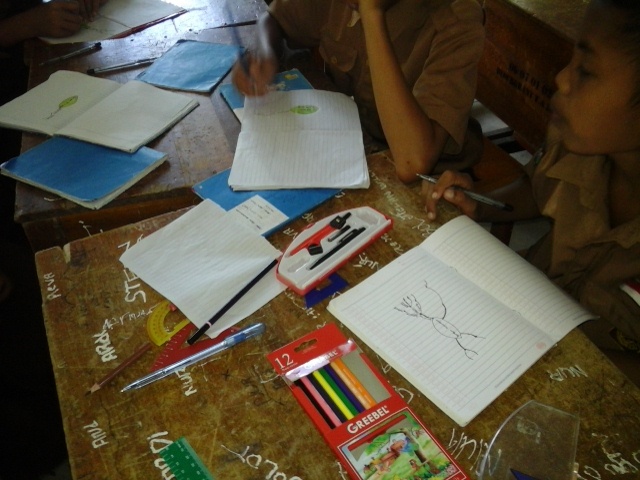 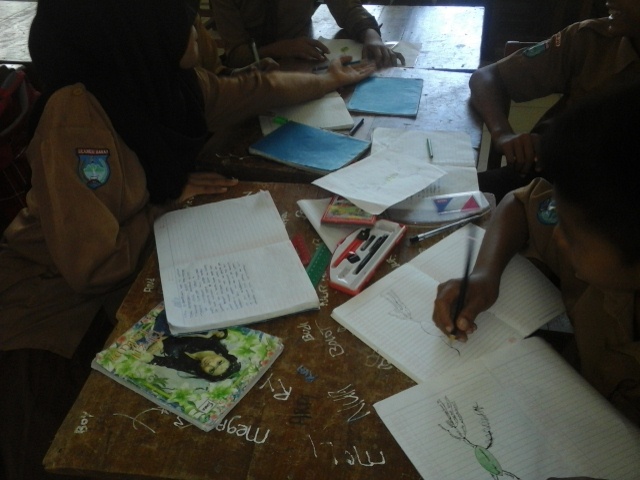 Keterangan: Siswa bersama teman kelompoknya mengerjakan tugas  yang diberikan oleh guru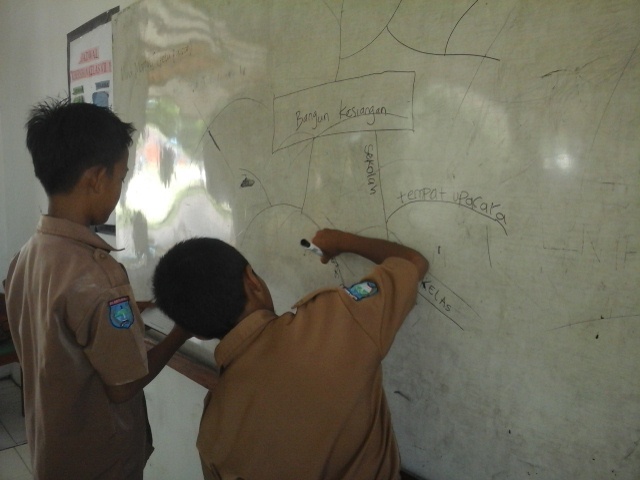 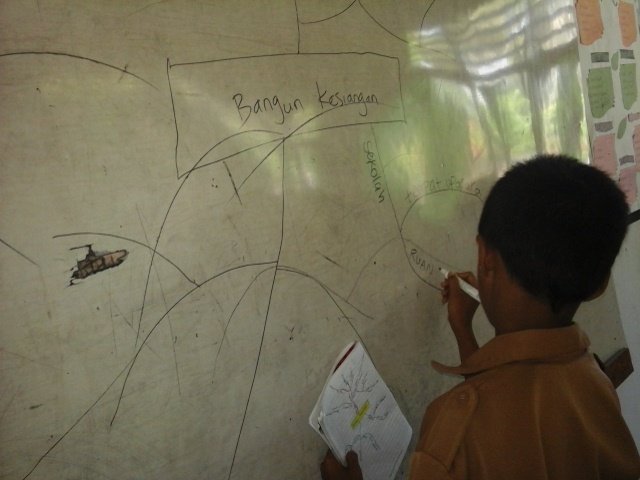 Keterangan : Perwakilan dari setiap kelompok mempresentasikan hasil kerjanya ke depan kelas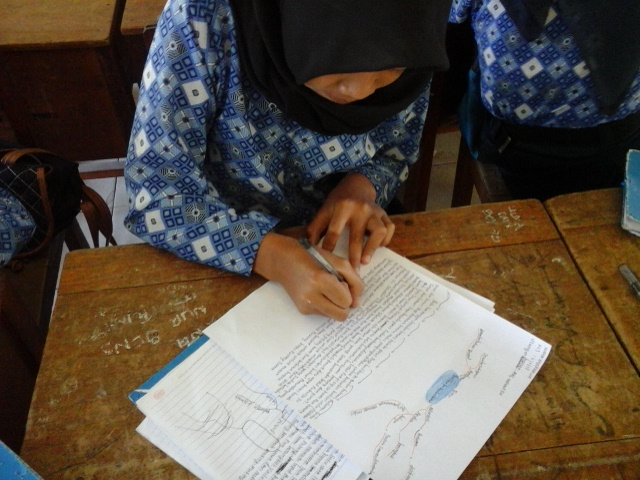 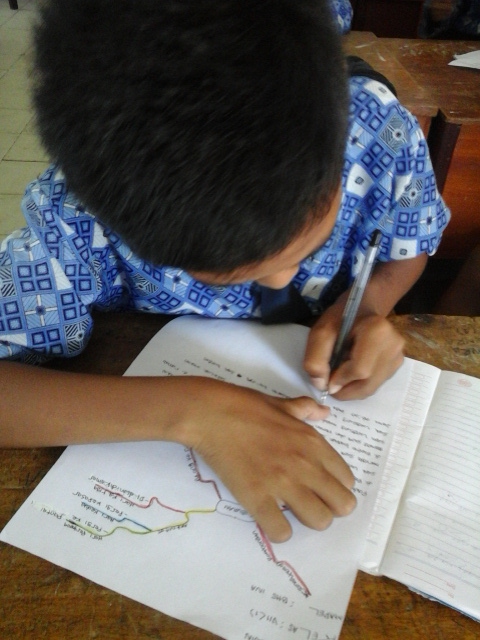 Keterangan : Siswa Mengerjakan soal Postest yang telah diberikan